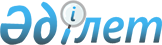 Қазақстан Республикасының Президенті Әкімшілігінің республикалық бюджеттік бағдарламаларының 2002 жылға арналған паспорттарын бекіту туралыҚазақстан Республикасы Үкіметінің қаулысы. 2002 жылғы 4 ақпан N 159      "Бюджет жүйесі туралы" Қазақстан Республикасының 1999 жылғы 1 сәуірдегі Заңына  сәйкес Қазақстан Республикасының Үкіметі қаулы етеді: 

      1. 1-8-қосымшаларға сәйкес Қазақстан Республикасының Президенті Әкімшілігінің республикалық бюджеттік бағдарламаларының 2002 жылға арналған паспорттары бекітілсін. 

      Ескерту. 1-тармақпен толықтырылды - ҚР Үкіметінің 2002.04.23. N 159a қаулысымен . 

      2. Осы қаулы қол қойылған күнінен бастап күшіне енеді.       Қазақстан Республикасының 

      Премьер-Министрі 

Қазақстан Республикасы Үкiметiнiң    

2002 жылғы 4 ақпандағы        

N 159 қаулысына             

1-қосымша                     ЕСКЕРТУ. 1-қосымша өзгерді - ҚР Үкіметінің 2002 жылғы 18 желтоқсандағы N 159б қаулысымен. Қазақстан Республикасы Президентiнiң Әкiмшiлiгi 

бюджеттiк бағдарламаның әкiмшiсi  2002 жылға арналған "Әкiмшiлiк шығындар" 001 республикалық 

бюджеттiк бағдарламасының 

ПАСПОРТЫ       1. Құны: 410097 мың теңге (төрт жүз он миллион тоқсан жетi мың теңге). 

      2. Бюджеттiк бағдарламаның нормативтiк-құқықтық негiзi: "Мемлекеттiк қызмет туралы" 1999 жылғы 23 шiлдедегi Қазақстан Республикасы Заңының  21, 22, 23, 24 және 25-баптары, "Қазақстан Республикасы Президентiнiң қызметiн қамтамасыз ету жүйесi туралы" Қазақстан Республикасы Президентiнiң 1996 жылғы 18 қазандағы N 3144 Жарлығы , "Байқоңыр" ғарыш айлағындағы Қазақстан Республикасы Президентiнiң Арнаулы өкiлi туралы ереже туралы" Қазақстан Республикасы Президентiнiң 1996 жылғы 18 сәуiрдегi N 2955 Жарлығы , "Қазақстан Республикасының мемлекеттiк бюджет есебiнен қамтылған органдары қызметкерлерiнің еңбегiне ақы төлеудiң бiрыңғай жүйесi туралы" Қазақстан Республикасы Президентiнiң 2001 жылғы 25 наурыздағы N 575 Жарлығы , Қазақстан Республикасы Президентi Әкiмшiлiгiнiң штат саны мен құрылымы туралы" Қазақстан Республикасы Президентiнiң 2002 жылғы 11 ақпандағы N 806 Жарлығы , "Қазақстан Республикасының Мемлекеттiк хатшысы - Қазақстан Республикасы Сыртқы iстер министрiнiң мәртебесi мен өкiлеттiгi туралы" Қазақстан Республикасы Президентiнiң 2002 жылғы 12 наурыздағы N 824 Жарлығы,  "Қазақстан Республикасы Президентiнiң кейбiр жарлықтарына өзгерiстер енгiзу туралы" Қазақстан Республикасы Президентiнiң 2002 жылғы 29 тамыздағы N 939 Жарлығы , "2002 жылға арналған республикалық бюджет туралы" Қазақстан Республикасының Заңын iске асыру туралы" Қазақстан Республикасы Үкiметiнiң 2001 жылғы 27 желтоқсандағы N 1715 қаулысы , "Қазақстан Республикасы Yкiметiнiң 2001 жылғы 27 желтоқсандағы N 1715 қаулысына өзгерiс енгiзу туралы" Қазақстан Республикасы Үкiметiнің 2002 жылғы 15 қазандағы N 1128 қаулысы. 

      3. Бюджеттiк бағдарламаны қаржыландыру көздерi: республикалық бюджеттің қаражаты. 

      4. Бюджеттiк бағдарламаның мақсаты: Қазақстан Республикасы Президентi Әкiмшiлiгiнiң қызметiн және "Байқоңыр" ғарыш айлағындағы Қазақстан Республикасы Президентiнiң Арнаулы өкiлiнiң қызметiн оларға жүктелген функцияларды барынша тиiмдi орындауға қол жеткiзу үшiн қамтамасыз ету. 

      5. Бюджеттiк бағдарламаның мiндеттерi: Қазақстан Республикасы Президентi Әкiмшiлiгiнiң аппараттарын және "Байқоңыр" ғарыш айлағындағы Қазақстан Республикасы Президентiнiң Арнаулы өкiлiн ұстау. 

      6. Бюджеттiк бағдарламаны iске асыру жөнiндегi iс-шаралар жоспары:       7. Бюджеттiк бағдарламаны орындаудан күтiлетiн нәтижелер: Қазақстан Республикасы Президентiнiң Әкiмшiлiгiне және Қазақстан Республикасы Президентiнiң "Байқоңыр" ғарыш айлағындағы Арнаулы өкiлiне жүктелген функциялар мен мiндеттердi сапалы әрi уақтылы орындау. 

Қазақстан Республикасы Үкiметiнiң    

2002 жылғы 4 ақпандағы         

N 159 қаулысына           

2-қосымша           Қазақстан Республикасы Президентiнiң Әкiмшiлiгi 

бюджеттiк бағдарламаның әкiмшiсi  2002 жылға арналған "Жоғары Сот Кеңесiнiң қызметiн қамтамасыз 

ету" 034 республикалық бюджеттiк бағдарламасының 

ПАСПОРТЫ       1. Құны: 7000 мың теңге (жетi миллион теңге). 

      2. Бюджеттiк бағдарламаның нормативтiк-құқықтық негiзi: "Қазақстан Республикасының сот жүйесi және судьяларының мәртебесi туралы" 2000 жылғы 25 желтоқсандағы Қазақстан Республикасының Конституциялық Заңы , "Қазақстан Республикасының Жоғары Сот Кеңесi туралы" 2001 жылғы 28 мамырдағы Қазақстан Республикасының Заңы , "Қазақстан Республикасының Жоғары Сот Кеңесi туралы" Қазақстан Республикасы Президентiнiң N 702 Жарлығы . 

      3. Бюджеттiк бағдарламаны қаржыландыру көздерi: республикалық бюджеттiң қаражаты. 

      4. Бюджеттiк бағдарламаның мақсаты: "Қазақстан Республикасының сот жүйесi және судьяларының мәртебесi туралы" 2000 жылғы 25 желтоқсандағы Қазақстан Республикасының Конституциялық Заңын және "Қазақстан Республикасының Жоғары Сот Кеңесi туралы" 2001 жылғы 28 мамырдағы Қазақстан Республикасының Заңын iске асыру. 

      5. Бюджеттiк бағдарламаның мiндеттерi: облыстық және оларға теңестiрiлген соттардың судьяларының, сондай-ақ Қазақстан Республикасының Жоғарғы Соты судьяларының тәуелсiздiгiнiң кепiлдiктерiн, қол сұғылмаушылығын және дербестiгiн қамтамасыз ету. 

      6. Бюджеттiк бағдарламаны iске асыру жөнiндегi iс-шаралар жоспары: 

--------------------------------------------------------------------------- 

N!Бағдар.!Шағын!Бағдарламалардың!   Бағдарламаларды    ! Іске !  Жауапты 

 !ламаның!бағ. !(шағын бағдарла.!(шағын бағдарламаларды! асыру!орындаушылар 

 ! коды  !дар. !малардың) атауы ! іске асыру жөніндегі !мерзі.! 

 !       !лама.!                !  іс-шаралар          !мі    ! 

 !       !ның  !                !                      !      ! 

 !       !коды !                !                      !      ! 

--------------------------------------------------------------------------- 

1!   2   !  3  !           4    !          5           !   6  !     7 

--------------------------------------------------------------------------- 

   034                           Жоғары Сот Кеңесiнiң   Жыл    Қазақстан 

                                 отырыстарын қажеттiгi. бойына Республикасы 

                Жоғарғы Сот      не кемiнде төрт рет           Президенті. 

                Кеңесінің қыз.   өткiзудi қамтамасыз           нің 

                метін қамта.     ету. Судьялардың бос          Әкімшілігі 

                масыз ету        қызметi орнына канди. 

                                 даттарды конкурстық 

                                 негiзде iрiктеу мен 

                                 басқа да кадр мәселе. 

                                 лерiн қажеттігіне қарай 

                                 шешудi жүзеге асыру. 

                                 Бос қызмет орындары 

                                 туралы республикалық 

                                 екi газетте 4000 шаршы 

                                 см. жарияланымдар 

                                 көлемiнде баспасөз 

                                 арқылы хабардар ету. 

                                 Ағымдағы жылдың тоқса. 

                                 нында аймақтар бойынша 

                                 кемiнде 5 қызметтiк 

                                 iссапарға шығуды қамта. 

                                 масыз ету. Кеңестiң өзге 

                                 де ұйымдық-өкiмдiк 

                                 функциялары бойынша 

                                 шаралар қабылдау. 

--------------------------------------------------------------------------- 

      7. Бюджеттiк бағдарламаны орындаудан күтiлетiн нәтижелер: Қазақстан Республикасының Жоғары Сот Кеңесiне жүктелген функциялар мен мiндеттердi сапалы әрi уақтылы орындау. 

Қазақстан Республикасы Үкiметiнiң    

2002 жылғы 4 ақпандағы         

N 159 қаулысына           

3-қосымша           Қазақстан Республикасы Президентiнiң Әкiмшiлiгi 

бюджеттiк бағдарламаның әкiмшiсi  2002 жылға арналған "Мемлекеттiң iшкi және сыртқы саясатының 

стратегиялық аспектiлерiн болжамды-талдамалық қамтамасыз ету" 

030 республикалық бюджеттiк бағдарламасының 

ПАСПОРТЫ       1. Құны: 34483 мың теңге (отыз төрт миллион төрт жүз сексен үш мың теңге). 

      2. Бюджеттiк бағдарламаның нормативтiк-құқықтық негiзi: "Қазақстан Республикасының Президентi жанындағы Қазақстан стратегиялық зерттеулер институтын құру туралы" Қазақстан Республикасы Президентiнiң 1993 жылғы 16 маусымдағы N 1235 Жарлығы , "Қазақстан Республикасының Президентi жанындағы Қазақстан стратегиялық зерттеулер институтының мәселелерi" Қазақстан Республикасы Үкiметiнiң 1993 жылғы 30 қыркүйектегi N 977 қаулысы , "Қазақстан Республикасының Президентi жанындағы Қазақстан стратегиялық зерттеулер институты туралы ереженi бекiту туралы" Қазақстан Республикасы Президентiнiң 1997 жылғы 13 тамыздағы N 3614 Жарлығы , "Қазақстан Республикасы Президентiнiң 1997 жылғы 13 тамыздағы N 3614 Жарлығына өзгерiстер мен толықтырулар енгiзу туралы" Қазақстан Республикасы Президентiнiң 1999 жылғы 4 мамырдағы N 130 Жарлығы . 

      3. Бюджеттiк бағдарламаны қаржыландыру көздерi: республикалық бюджеттiң қаражаты. 

      4. Бюджеттiк бағдарламаның мақсаты: мемлекеттiң iшкi және сыртқы саясатының стратегиялық аспектiлерiн болжамды-талдамалық қамтамасыз ету. 

      5. Бюджеттiк бағдарламаның мiндеттерi: мемлекеттiң ұлттық қауiпсiздiгiн қамтамасыз ету тұрғысынан iшкi және сыртқы саясаттың өзектi мәселелерi бойынша ғылыми-талдамалық ұсыныстарды әзiрлеу. 

      6. Бюджеттiк бағдарламаны iске асыру жөнiндегi iс-шаралар жоспары: 

--------------------------------------------------------------------------- 

N!Бағдар.!Шағын!Бағдарламалардың!   Бағдарламаларды    ! Іске !  Жауапты 

 !ламаның!бағ. !(шағын бағдарла.!(шағын бағдарламаларды! асыру!орындаушылар 

 ! коды  !дар. !малардың) атауы ! іске асыру жөніндегі !мерзі.! 

 !       !лама.!                !  іс-шаралар          !мі    ! 

 !       !ның  !                !                      !      ! 

 !       !коды !                !                      !      ! 

--------------------------------------------------------------------------- 

1!   2   !  3  !           4    !          5           !   6  !     7 

--------------------------------------------------------------------------- 

   030          Мемлекеттiң iшкi 

                және сыртқы сая. 

                сатының стратегия. 

                лық аспектiлерiн 

                болжамды-талдама. 

                лық қамтамасыз ету 

 

            030   Қазақстан        Қазақстан Республика.  Жыл     Қазақстан 

                Республикасының  сының Президентi жа.   бойына  Республика. 

                Президенті       нындағы Қазақстан              сы 

                жанындағы        стратегиялық зерттеу.          Президенті. 

                Қазақстан        лер институтын 49 бiр.         нің 

                стратегиялық     лiк штат санының лимитi        Әкімшілігі 

                зерттеулер       шегінде ұстауды қамта. 

                институты        масыз ету. 

--------------------------------------------------------------------------- 

      7. Бюджеттiк бағдарламаны орындаудан күтiлетiн нәтижелер: Қазақстан Республикасының Президентi жанындағы Қазақстан стратегиялық зерттеулер институтына жүктелген функциялар мен мiндеттердi сапалы әрi уақтылы орындау. 

Қазақстан Республикасы Үкiметiнiң    

2002 жылғы 4 ақпандағы          

N 159 қаулысына            

4-қосымша            Қазақстан Республикасы Президентiнiң Әкiмшiлiгi 

бюджеттiк бағдарламаның әкiмшiсi  2002 жылға арналған "Мұрағат қорының, баспа 

басылымдарының сақталуын және оларды арнайы 

пайдалануды қамтамасыз ету" 15 республикалық 

бюджеттiк бағдарламасының 

ПАСПОРТЫ       1. Құны: 41939 мың теңге (қырық бір миллион тоғыз жүз отыз тоғыз мың теңге). 

      2. Бюджеттiк бағдарламаның нормативтiк-құқықтық негiзi: "Мемлекеттiк қызмет туралы" 1999 жылғы 23 шілдедегi Қазақстан Республикасының Заңының  21, 22, 23, 24 және 25-баптары, "Ұлттық мұрағат қоры және мұрағаттар туралы" Қазақстан Республикасының 1998 жылғы 22 желтоқсандағы N 326-I заңы , "Қазақстан Республикасы Президентiнiң Архивiн құру туралы" Қазақстан Республикасы Президентiнiң 1994 жылғы 14 қаңтардағы N 1502 Жарлығы , "Қазақстан Республикасы Президентiнiң Мұрағаты туралы ереженi бекiту туралы" Президенттiң 1999 жылғы 15 маусымдағы N 52 өкiмi . 

      3. Бюджеттiк бағдарламаны қаржыландыру көздерi: республикалық бюджет қаражаты. 

      4. Бюджет бағдарламасының мақсаты: Президент Әкiмшiлiгi мен Қазақстан Республикасы Президентiне тiкелей бағынатын және есеп беретiн мемлекеттiк органдардың мұрағат құжаттарын тұрақты мемлекеттiк сақтау. 

      5. Бюджеттiк бағдарламаның мiндеттерi: Президент Әкiмшiлiгi мен Қазақстан Республикасы Президентiне тiкелей бағынатын және есеп беретiн мемлекеттiк органдарды құжаттармен қамтамасыз ету, құжаттамаларын басқару Қазақстан Республикасы Президентiнiң қызметiн мұрағаттық қамтамасыз ету, құжаттарды мемлекеттiк саясатта, экономикада, ғылымда және әлеуметтiк-мәдени мақсаттарда пайдалану. 

      6. Бюджеттiк бағдарламаны iске асыру жөнiндегi iс-шаралар жоспары: 

--------------------------------------------------------------------------- 

N!Бағдар.!Шағын!Бағдарламалардың!   Бағдарламаларды    ! Іске !  Жауапты 

 !ламаның!бағ. !(шағын бағдарла.!(шағын бағдарламаларды! асыру!орындаушылар 

 ! коды  !дар. !малардың) атауы ! іске асыру жөніндегі !мерзі.! 

 !       !лама.!                !  іс-шаралар          !мі    ! 

 !       !ның  !                !                      !      ! 

 !       !коды !                !                      !      ! 

--------------------------------------------------------------------------- 

1!   2   !  3  !           4    !          5           !   6  !     7 

--------------------------------------------------------------------------- 

   015          Мұрағат қорының, 

                баспа басылымда. 

                рының сақталуын 

                және оларды ар. 

                найы пайдалануды 

                қамтамасыз ету           030   Қазақстан Респуб. Қазақстан Республикасы  Жыл  Қазақстан 

                ликасы Прези.     Президентінің Мұраға.   бойы Республикасы 

                дентінің Мұрағаты тын 86 бірлік штат           Президенті. 

                                  саны лимит шегінде           нің 

                                  ұстауды қамтамасыз ету       Әкімшілігі 

--------------------------------------------------------------------------- 

      7. Бюджеттiк бағдарламаны орындаудан күтiлетiн нәтижелер: Қазақстан Республикасы Президентiнiң Мұрағатына жүктелген функциялар мен мiндеттердi сапалы және уақтылы орындау. 

Қазақстан Республикасы Үкiметiнiң    

2002 жылғы 4 ақпандағы       

N 159 қаулысына         

5-қосымша         Қазақстан Республикасы Президентiнiң Әкiмшiлiгi 

бюджеттiк бағдарламаның әкiмшiсi  2002 жылға арналған "Қазақстан Республикасы Президентi 

Мұрағатының материалдық-техникалық базасын нығайту" 

202 республикалық бюджеттiк бағдарламасының 

ПАСПОРТЫ       1. Құны: 500 мың теңге (бес жүз мың теңге). 

      2. Бюджеттiк бағдарламаның нормативтiк-құқықтық негiзi: "Ұлттық мұрағат қоры және мұрағаттар туралы" Қазақстан Республикасының 1998 жылғы 22 желтоқсандағы N 326-I заңы, "Қазақстан Республикасы Президентiнiң Архивiн құру туралы" Қазақстан Республикасы Президентінің 1994 жылғы 14 қаңтардағы N 1502 Жарлығы , "Қазақстан Республикасы Президентiнiң Мұрағаты туралы ереженi бекiту туралы" Президенттiң 1999 жылғы 15 маусымдағы N 52 өкiмi, "Мемлекеттiк сатып алу туралы" Қазақстан Республикасының 1997 жылғы 16 шiлдедегi N 163-I заңы . 

      3. Бюджеттiк бағдарламаны қаржыландыру көздерi: республикалық бюджет қаражаты. 

      4. Бюджеттiк бағдарламаның мақсаты: Қазақстан Республикасы Президентi Мұрағатының материалдық-техникалық базасын нығайту. 

      5. Бюджеттiк бағдарламаның мiндеттерi: Қазақстан Республикасы Президентiнiң Мұрағаты үшiн активтер сатып алу. 

      6. Бюджеттiк бағдарламаны iске асыру жөнiндегi iс-шаралар жоспары: 

--------------------------------------------------------------------------- 

N!Бағдар.!Шағын!Бағдарламалардың!   Бағдарламаларды    ! Іске !  Жауапты 

 !ламаның!бағ. !(шағын бағдарла.!(шағын бағдарламаларды! асыру!орындаушылар 

 ! коды  !дар. !малардың) атауы ! іске асыру жөніндегі !мерзі.! 

 !       !лама.!                !  іс-шаралар          !мі    ! 

 !       !ның  !                !                      !      ! 

 !       !коды !                !                      !      ! 

--------------------------------------------------------------------------- 

1!   2   !  3  !           4    !          5           !   6  !     7 

--------------------------------------------------------------------------- 

  202           Қазақстан         5 шкаф - стеллаж       Ағым.  Қазақстан 

                Республикасы      сатып алу              дағы   Республика. 

                Президенті                               жыл.   сы Прези. 

                Мұрағатының                              дың    дентінің 

                материалдық-                             шілде. Әкімшілігі 

                техникалық                               сі 

                базасын нығайту. 

--------------------------------------------------------------------------- 

      7. Бюджеттік бағдарламаны орындаудан күтілетін нәтижелер: Қазақстан Республикасы Президенті Мұрағатының материалдық-техникалық базасын толық жарақтандыруды қамтамасыз ету. 

Қазақстан Республикасы Үкiметiнiң   

2002 жылғы 4 ақпандағы       

N 159 қаулысына         

6-қосымша         Қазақстан Республикасы Президентiнiң Әкiмшiлiгi 

бюджеттiк бағдарламаның әкiмшiсi  2002 жылға арналған "Қазақстан Республикасы Президентiнiң 

Мұрағатын есептеу және ұйымдастыру техникасымен 

қамтамасыз ету" 601 республикалық 

бюджеттiк бағдарламасының 

ПАСПОРТЫ       1. Құны: 700 мың теңге (жетi жүз мың теңге). 

      2. Бюджеттiк бағдарламаның нормативтiк-құқықтық негiзi: "Ұлттық мұрағат қоры және мұрағаттар туралы" Қазақстан Республикасының 1998 жылғы 22 желтоқсандағы N 326-І заңы , "Қазақстан Республикасы Президентiнiң Архивiн құру туралы" Қазақстан Республикасы Президентiнiң 1994 жылғы 14 қаңтардағы N 1502 Жарлығы , "Қазақстан Республикасы Президентiнің Мұрағаты туралы ереженi бекiту туралы" Президенттің 1999 жылғы 15 маусымдағы N 52 өкiмi , "Мемлекеттiк сатып алу туралы" Қазақстан Республикасының 1997 жылғы 16 шiлдедегi N 163-I заңы. 

      3. Бюджеттiк бағдарламаны қаржыландыру көздерi: республикалық бюджет қаражаты. 

      4. Бюджеттiк бағдарламаның мақсаты: Қазақстан Республикасы Президентiнiң Мұрағатын толық компьютерлендiрудi қамтамасыз ету. 

      5. Бюджеттiк бағдарламаның мiндеттерi: Қазақстан Республикасы Президентiнiң Мұрағаты үшiн ұйымдастыру және компьютерлiк техникасын сатып алу. 

      6. Бюджеттiк бағдарламаны iске асыру жөнiндегi iс-шаралар жоспары: 

--------------------------------------------------------------------------- 

N!Бағдар.!Шағын!Бағдарламалардың!   Бағдарламаларды    ! Іске !  Жауапты 

 !ламаның!бағ. !(шағын бағдарла.!(шағын бағдарламаларды! асыру!орындаушылар 

 ! коды  !дар. !малардың) атауы ! іске асыру жөніндегі !мерзі.! 

 !       !лама.!                !  іс-шаралар          !мі    ! 

 !       !ның  !                !                      !      ! 

 !       !коды !                !                      !      ! 

--------------------------------------------------------------------------- 

1!   2   !  3  !           4    !          5           !   6  !     7 

--------------------------------------------------------------------------- 

  600           Қазақстан        Үш компьютер, бір       Ағым.  Қазақстан 

                Республикасы     принтер және бір        дағы   Республика. 

                Президентінің    сканер сатып алу        жыл.   сы Прези. 

                Мұрағатын есеп.                          дың    дентінің 

                теу және ұйым.                           ақпа.  Әкімшілігі 

                дастыру техника.                         ны, 

                сымен қамтамасыз                         мамыры 

                ету 

--------------------------------------------------------------------------- 

      7. Бюджеттік бағдарламаны орындаудан күтілетін нәтижелер: сұранымдарды орындау жөніндегі жұмыстарды автоматтандыру (қажетті ақпаратты жеделдетіп іздестіру және беру), келген және шыққан хат-хабарларды тіркеу, жариялауға құжаттар жинағының үлгілерін дайындау, бухгалтерлік есеп. 

      Ескерту. 7,8-қосымшалармен толықтырылды - ҚР Үкіметінің 2002.04.23. N 159a қаулысымен . 

Қазақстан Республикасы Үкiметінің  

2002 жылғы 4 ақпандағы        

N 159 қаулысына          

7-қосымша          Қазақстан Республикасы Президентiнiң Әкiмшiлiгi 

бюджеттiк бағдарламаның әкiмшiсi  2002 жылға арналған "Қазақстан Республикасының Президентi 

жанындағы Қазақстан стратегиялық зерттеулер институтының 

материалдық-техникалық базасын нығайту" 201 республикалық 

бюджеттік бағдарламасының 

ПАСПОРТЫ       1. Құны: 1421 мың теңге (бiр миллион төрт жүз жиырма бiр мың теңге). 

      2. Бюджеттiк бағдарламаның нормативтiк-құқықтық негiзi: "Қазақстан Республикасының Президентi жанындағы Қазақстан стратегиялық зерттеулер институтын құру туралы" Қазақстан Республикасы Президентінің 1993 жылғы 16 маусымдағы N 1235 Жарлығы , "Қазақстан Республикасының Президентi жанындағы Қазақстан стратегиялық зерттеулер институтының мәселелерi" Қазақстан Республикасы Үкiметiнің 1993 жылғы 30 қыркүйектегi N 977 қаулысы , "Қазақстан Республикасының Президентi жанындағы Қазақстан стратегиялық зерттеулер институты туралы ереженi бекiту туралы" Қазақстан Республикасы Президентiнiң 1997 жылғы 13 тамыздағы N 3614 Жарлығы , "Қазақстан Республикасы Президентiнің 1997 жылғы 13 тамыздағы N 3614 Жарлығына өзгерiстер мен толықтырулар енгiзу туралы" Қазақстан Республикасы Президентінің 1999 жылғы 4 мамырдағы N 130 Жарлығы , "Мемлекеттiк сатып алу туралы" Қазақстан Республикасының 1997 жылғы 16 шiлдедегi N 163-1 Заңы . 

      3. Бюджеттiк бағдарламаны қаржыландыру көздерi: республикалық бюджеттің қаражаты. 

      4. Бюджеттiк бағдарламаның мақсаты: Қазақстан Республикасының Президентi жанындағы Қазақстан стратегиялық зерттеулер институтының материалдық-техникалық базасын нығайту. 

      5. Бюджеттiк бағдарламаның мiндеттерi: Қазақстан Республикасының Президентi жанындағы Қазақстан стратегиялық зерттеулер институты үшiн активтер сатып алу. 

      6. Бюджеттiк бағдарламаны iске асыру жөнiндегi iс-шаралар жоспары: 

-------------------------------------------------------------------------- 

 N !Бағ. !Шағын  !Бағдарламалар.!Бағдарламаларды (шағын!Iске   !  Жауапты 

р/с!дар. !бағдар.!дың (шағын    !бағдарламаларды) iске !асыру  !орындаушы. 

   !лама.!ламаның!бағдарламалар.!асыру жөнiндегi iс-   !мерзiмi!лар 

   !ның  !коды   !дың) атауы    !шаралар               !       ! 

   !коды !       !              !                      !       ! 

-------------------------------------------------------------------------- 

 1 !  2  !   3   !       4      !           5          !   6   !     7 

-------------------------------------------------------------------------- 

1    201          Қазақстан      Офистiк АТС, сондай-ақ  Жыл    Қазақстан 

                  Республикасы.  жиhаздар: 9 орындық,    бойына Республика. 

                  ның Президентi 17 тумба, 22 үстел,            сы Прези. 

                  жанындағы      8 шкаф, 4 кiтап сөресiн        дентінің 

                  Қазақстан      сатып алу                      Әкімшілігі 

                  стратегиялық 

                  зерттеулер 

                  институтының 

                  материалдық- 

                  техникалық 

                  базасын 

                  нығайту 

--------------------------------------------------------------------------- 

      7. Бюджеттiк бағдарламаны орындаудан күтiлетiн нәтижелер: Қазақстан Республикасының Президентi жанындағы Қазақстан стратегиялық зерттеулер институтының материалдық-техникалық базасын толық жарақтандыруды қамтамасыз ету. 

Қазақстан Республикасы Үкiметінің    

2002 жылғы 4 ақпандағы          

N 159 қаулысына            

8-қосымша            Қазақстан Республикасы Президентiнiң Әкiмшiлiгi 

бюджеттiк бағдарламаның әкiмшiсi  2002 жылға арналған "Қазақстан Республикасы Президентi 

жанындағы Қазақстанның стратегиялық зерттеулер институтына 

ақпараттық-есептеу қызметiн көрсету" 500 республикалық 

бюджеттiк бағдарламасының 

ПАСПОРТЫ       1. Құны: 3225 мың теңге (үш миллион екi жүз жиырма бес мың теңге). 

      2. Бюджеттiк бағдарламаның нормативтiк-құқықтық негiзi: "Қазақстан Республикасы Президентi жанындағы Қазақстанның стратегиялық зерттеулер институтын құру туралы" Қазақстан Республикасы Президентiнiң 1993 жылғы 16 маусымдағы N 1235 Жарлығы , "Қазақстан Республикасы Президентi жанындағы Қазақстанның стратегиялық зерттеулер институтының мәселелерi" Қазақстан Республикасы Министрлер Кабинетінің 1993 жылғы 30 қыркүйектегi N 977 қаулысы , "Қазақстан Республикасы Президентi жанындағы Қазақстанның стратегиялық зерттеулер институты туралы ереженi бекiту туралы" Қазақстан Республикасы Президентiнің 1997 жылғы 13 тамыздағы N 3614 Жарлығы , "Қазақстан Республикасы Президентiнiң 1997 жылғы 13 тамыздағы N 364 Жарлығына өзгерiстер мен толықтырулар енгiзу туралы" Қазақстан Республикасы Президентiнiң 1999 жылғы 4 мамырдағы N 130 Жарлығы , "Мемлекеттiк сатып алу туралы" Қазақстан Республикасының 1997 жылғы 16 шiлдедегi N 163-1 заңы. 

      3. Бюджеттiк бағдарламаны қаржыландыру көздерi: республикалық бюджет қаражаты. 

      4. Бюджеттiк бағдарламаның мақсаты: Қазақстан Республикасы Президентi жанындағы Қазақстан стратегиялық зерттеулер институтына ақпараттық-есептеу қызметiн көрсету. 

      5. Бюджеттiк бағдарламаның мiндеттерi: мемлекеттің ұлттық қауiпсiздiгiн қамтамасыз ету тұрғысынан iшкi және сыртқы саясаттың өзектi проблемалары бойынша ғылыми-талдау ұсыныстарын әзiрлеу жөнiндегi iс-шараларға қажеттi ақпараттық-есептеу қызметiн көрсетудi қамтамасыз ету. 

      6. Бюджеттiк бағдарламаны iске асыру жөнiндегi iс-шаралар жоспары: 

-------------------------------------------------------------------------- 

 N !Бағ. !Шағын  !Бағдарламалар.!Бағдарламаларды (шағын!Iске   !  Жауапты 

р/с!дар. !бағдар.!дың (шағын    !бағдарламаларды) iске !асыру  !орындаушы. 

   !лама.!ламаның!бағдарламалар.!асыру жөнiндегi iс-   !мерзiмi!лар 

   !ның  !коды   !дың) атауы    !шаралар               !       ! 

   !коды !       !              !                      !       ! 

-------------------------------------------------------------------------- 

 1 !  2  !   3   !       4      !           5          !   6   !     7 

-------------------------------------------------------------------------- 

1    500          Қазақстан      Институттың жоспарлы    Жыл    Қазақстан 

                  Республикасы   тақырыптық әзiрленiм.   бойы   Республика. 

                  Президентi     дерi бойынша орта              сы Прези. 

                  жанындағы      есеппен 24 семинарына,         дентінің 

                  Қазақстанның   сондай-ақ шамамен 12           Әкімшілігі 

                  стратегиялық   конференциясы мен 

                  зерттеулер     Дөңгелек үстеліне 

                  институтына    ақпараттық-есептеу 

                  ақпараттық-    қызметін көрсету 

                  есептеу        (ақпараттық 

                  қызметiн       материалдармен 

                  көрсету        қамтамасыз ету, 

                                 электрондық мұрағат 

                                 жасау, Институттың 

                                 сайтында электрондық 

                                 конференциялар 

                                 ұйымдастыру). 

                                 Елдiң аймақтарында 

                                 ақпаратты жинап, 

                                 талдап және бас 

                                 кеңсеге интернет 

                                 желiсi арқылы 

                                 институттың iшкi 

                                 ақпараттық базасына 

                                 қолма-қол бере отырып, 

                                 далалық зерттеулер 

                                 жүргiзу. 

                                 Астана қаласында 

                                 филиалдың жергілікті 

                                 есептеу желiсiн құрып, 

                                 оны Институттың 

                                 ақпараттық ресурсына 

                                 қосу. Қажетті 

                                 қауiпсiздік деңгейін 

                                 ұстап тұру, талдау 

                                 материалдарының 

                                 ақпараттық деректер 

                                 қорының жұмысын 

                                 қамтамасыз ету. 

                                 Жоғарыда аталған 

                                 iс-шараларды iске 

                                 асыру үшін 2 сервер, 

                                 тұсаукесер үшін бiр 

                                 проектор, 2 портативтiк 

                                 компьютер сатып алу. 

--------------------------------------------------------------------------- 

      7. Бюджеттiк бағдарламаны орындаудан күтiлетiн нәтижелер: ақпараттық қамтамасыз ету Қазақстан Республикасы Президентi жанындағы Қазақстанның стратегиялық зерттеулер институты жұмысының тиiмділігiн арттыруға мүмкiндiк бередi, Мемлекет басшысы үшiн дайындалатын ғылыми және талдамалы зерттеулердiң сапасын жақсартады.       
					© 2012. Қазақстан Республикасы Әділет министрлігінің «Қазақстан Республикасының Заңнама және құқықтық ақпарат институты» ШЖҚ РМК
				N!Бағдар.!Шағын!Бағдарламалардың!   Бағдарламаларды    ! Іске !  Жауапты 

 !ламаның!бағ. !(шағын бағдарла.!(шағын бағдарламаларды! асыру!орындаушылар 

 ! коды  !дар. !малардың) атауы ! іске асыру жөніндегі !мерзі.! 

 !       !лама.!                !  іс-шаралар          !мі    ! 

 !       !ның  !                !                      !      ! 

 !       !коды !                !                      !      ! 

--------------------------------------------------------------------------- 

1!   2   !  3  !           4    !          5           !   6  !     7 

--------------------------------------------------------------------------- 

     001        Әкiмшілiк 

                шығындар 

 

            001   Орталық          Мемлекеттiк органға    Жыл    Қазақстан 

                органның         жүктелген функциялар.  бойы.  Республика. 

                аппараты         ды орындау мақсатында  на     сы 

                                 339 бiрлiк мөлшерiнде.        Президенті. 

                                 гi штат саны шегiнде          нің 

                                 орталық органның              Әкімшілігі 

                                 аппаратын ұстау 

 

            030   "Байқоңыр"       Мемлекеттiк органға    Жыл    Қазақстан 

                ғарыш айлағында. жүктелген функцияларды бойы.  Республикасы 

                Арнаулы өкілдік. орындау мақсатында     на     Президенті. 

                тің аппараты     Қазақстан Республикасы        нің 

                                 Президентiнің "Байқоңыр"      Әкімшілігі 

                                 ғарыш айлағындағы 

                                 Арнаулы өкілдiгiнiң 

                                 аппаратын 6 бiрлiк 

                                 мөлшерiндегi штат 

                                 санының шегiнде ұстау 